ПРЕДМЕТ: Појашњење конкурсне документације за јавну набавку - Услуга Надзорног органа у току извођења радова – Инжењер на Пројекту „Модернизација и реконструкција мађарско-српске железничке пруге на територији Републике Србије, деоница Београд Центар – Стара Пазова“, ЈН број: 10/2019У складу са чланом 63. став 2. и став 3. Закона о јавним набавкама („Службени гласник Републике Србије“, бр. 124/12, 14/15 и 68/15), објављујемо следећи одговор, на питање:ПИТАЊЕ БРОЈ 1Молимо да потврдите да ли експерт на позицији кључног или осталог особља може уједно да буде именован и за позицију одговорног пројектанта.ОДГОВОР НА ПИТАЊЕ БРОЈ 1:Експерт на позицији кључног или осталог особља може да буде именован и за контролу Пројекта за извођење уз услов да поседује одговарајућу лиценцу за пројектовање.ПИТАЊЕ БРОЈ 2Молимо Вас да потврдите да појашњења која Клијент јавно објави постају саставни део конкурсне документације, односно Уговорне обавезе у случају доделе Уговора. ОДГОВОР НА ПИТАЊЕ БРОЈ 2:Измена конкурсне документације и  одговори  даном објављивања чине саставни део  конкурсне документације.ПИТАЊЕ БРОЈ 3У погледу доказа и неопходних лиценци захтеваних тачком 1.4 поглавља IV конкурсне документације, молимо Вас да разјасните да ли се уважава и комбинација лиценци за израду техничке документације и лиценци за извођење и уколико да, која комбинација је могућа.ОДГОВОР НА ПИТАЊЕ БРОЈ 3:Уважава се било која  комбинација лиценци за израду техничке документације и лиценци за извођење. Битно је да Понуђач за одређену област поседује одговарајућу лиценцу за  пројектовање или извођење.ПИТАЊЕ БРОЈ 4У конкурсној документацији је наведено да је стручни надзор обавезан да поступа по свим налозима Наручиоца (страна 38). Која је процедура за случај када се Стручни надзор не слаже са налогом Наручиоца, односно да ли је у обавези да и тада поступи по налогу? ОДГОВОР НА ПИТАЊЕ БРОЈ 4:Потребно је да Стручни надзор и Наручилац усагласе ставове.ПИТАЊЕ БРОЈ 5Потврдите наше разумевање да у случају поступања по налогу Наручиоца, Стручни надзор није одговоран за штету ако је претходно указао да је налог Наручиоца неповољан, те је исти проузроковао штету по Извођача радова и/или Наручиоца и/или Стручни надзор.ОДГОВОР НА ПИТАЊЕ БРОЈ 5:Све евентуалне неспоразуме који настану поводом овог уговора уговорне стране ће покушати да реше споразумно, а у супротном за решавање спора се уговара надлежност Привредног суда у Београду.ПИТАЊЕ БРОЈ 6У тендерској документацији се наводи да уколико Извођач радова не изводи радове, Пружалац услуге у том периоду неће исказивати трошкове према Наручиоцу. Међутим, Уговором је предвиђено пружање услуга и након завршетка извођења радова, па Вас молимо да потврдите да и након периода за извођење радова Пружалац услуге има право да искаже трошкове према Наручиоцу. ОДГОВОР НА ПИТАЊЕ БРОЈ 6:Уговором је предвиђено пружање услуге и након завршетка извођења радова. Пружалац услуге има право да искаже трошкове према Наручиоцу у том периоду, што ће бити дефинисано по закључењу Уговора који део се плаћа авансно, у току реализације активности извођења радова  путем  (месечних привремених ситуација и окончане ситуације) у износима који ће бити сразмерни проценту реализације изведених и фактурисаних радова над којима је извршен стручни надзор, одобрен и потписан од стране надзорног органа у складу са ситуацијама Извоћача радова и окончаном ситуацијом и део у периоду након завршетка извођења радова.ПИТАЊЕ БРОЈ 7Конкурсном документацијом је наведено да је крај пружања услуга добијање позитивног мишљења Комисије за технички преглед изведених радова. Имајући у виду да примпоредаја и израда коначног обрачуна изведених радова и израда завршног извештаја следе након добијања позитивног мишљења Комисије, молимо Вас да потврдите када се тачно завршава ангажовање Пружаоца услуга.ОДГОВОР НА ПИТАЊЕ БРОЈ 7:Чланом 62. Комерцијалног уговора дефинисано је отклањање недостатака и гласи:Рок за пријаву недостатака за изведене радове почиње да тече по преузимању прве Под-деонице и завршава се 1 (једну) годину након преузимања последње Под-деонице. За уграђену опрему и уређаје важи гарантни рок у складу са условима произвођача, који тече од дана испоруке на Градилиште.ПИТАЊЕ БРОЈ 8 Имајући у виду устаљену праксу да интернационални Фидик експерти за одштетне захтеве због природе посла и финансијског аранжмана не закључују уговор о радном односу са Послодавцима, већ уговор о радном ангажовању (фрееланце цонтрацт), молимо Вас да потврдите да ће уговори који недвосмислено доказују дугорочну сарадњу између интернационалног Фидик експерта за одштетне захтеве и Понуђача бити прихваћени као еквивалентан доказ уговорног односа. ОДГОВОР НА ПИТАЊЕ БРОЈ 8:За запослене код Понуђача на одређено и неодређено време,за радно ангажоване по другим основама у складу са Законом о раду, уз уговор о раду доставити  потврду о поднетој пријави-одјави осигурања (М образац или други одговарајући образац).Потребно је да на свим уговорима буде датум закључења уговора пре дана достављања понуде.ПИТАЊЕ БРОЈ 9 Молимо Вас да потврдите да ће Понуђач, односно Консултант у случају доделе уговора, имати право на финансијску компензацију за свако продужење уговора које није проузроковао он или је било ван његове контроле (нпр. коментари на Пројекат за извођење који изускују његову дораду или измену).ОДГОВОР НА ПИТАЊЕ БРОЈ 9:Обавезе Понуђача односно Пружаоца услуге у случају доделе уговора биће усаглашене са Комерцијалним уговором о пројектовању и извођењу радова као и право на финансијсу компензацију у случају продужења рока уговора. ( нпр. коментари на ПЗИ, на страни 32 КД – услуга надзора у фази израде Пројекта за извођење треба да обезбеди: „ а) да пројекат за извођење буде израђен у складу са захтевима Пројектног задатка и усаглашен са Грађевинском дозволом и Пројектом за грађевинску дозволу;   б) да пројекат за извођење буде израђен у складу са релевантним законима и прописима и према условима дефинисаним у одговарајућим ТСИ  (техничким спецификацијама интероперабилности), као и позитивном праксом из ове области;  в) да пројекат за извођење садржи јасне и конкретне описе технологије радова за сваку позицију;  г) да пројекат за извођење садржи критеријуме засноване на одредбама техничких стандарда са јасно и прецизно дефинисаним условима квалитета, обимом и врстом испитивања које је потребно извршити и захтевом за атестима када је то прописима предвиђено, на основу којих Стручни надзор може да врши контролна испитивања и даје оцену квалитета примењених материјала и извршених радова, да прати процес израде пројекта и у разумној мери утиче на извршење пројектовања у захтеваном року;  д) да предузима мере да се сви остали проблеми који евентуално настану у фази израде пројекта ефикасно реше. “).У наведеном примеру дораде ПЗИ су редовна активност контроле Пружаоца услуге.ПИТАЊЕ БРОЈ 10Имајући у виду наводе из пројектног задатка који дефинишу завршетак радова до 31.12.2021. молимо вас потврдите да ће свако продужење рока за извођење радова бити основа за ревизију финансијског аранжмана са Понуђачем.ОДГОВОР НА ПИТАЊЕ БРОЈ 10:Период извођења радова до 31.12.2021. године  усаглашен је са могућношћу трогодишњег буџетског финасирања. Продужење рока извођења радова после 31.12.2021. године неће бити основ за ревизију финансијског аранжмана са Пружаоцем услуге ако је у складу са  Комерцијалним уговором о пројектовању и извођењу радова.ПИТАЊЕ БРОЈ 11Конкурсном документацијом се захтева да Понуђач достави банкарску гаранцију за озбиљност понуде, безусловну и плативу на први позив, са роком трајања не краћим од рока важења понуде у висини од 10% од понуђене цене без ПДВ-а. С обзиром на комплексност  припреме понуде и формирања цене, а узимајући у обзир време потребно за издавање гаранције, молимо Вас да потврдите да је могуће да Понуђач достави банкарску гаранцију за озбиљност понуде у висини од 10% од максималне односно укупне процењене вредности јавне набавке која износи 693.000.000,00 без ПДВ-а.ОДГОВОР НА ПИТАЊЕ БРОЈ 11:Прихвата се банкарска гаранција за озбилјност понуде у висини од 10% од максималне односно укупне процењене вредности јавне набавке која износи 693.000.000,00 без ПДВ-а.ПИТАЊЕ БРОЈ 12Молимо Вас да појасните да ли је могуће да у случају доделе Уговора групи понуђача, сваки понуђач врши фактурисање ка Наручиоцу засебно, односно Наручилац врши плаћање сваког члана групе понуђача директно? ОДГОВОР НА ПИТАЊЕ БРОЈ 12:Група понуђача доставља једну понуду. Наручилац ће оверене месечне ситуације плаћати овлашћеном члану групе понуђача у складу са споразумом групе понуђача.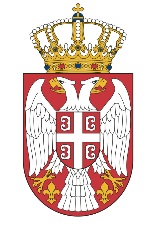   МИНИСТАРСТВО ГРАЂЕВИНАРСТВА,  МИНИСТАРСТВО ГРАЂЕВИНАРСТВА,САОБРАЋАЈА И ИНФРАСТРУКТУРЕСАОБРАЋАЈА И ИНФРАСТРУКТУРЕБрој: 404-02-22/10/2019-02Број: 404-02-22/10/2019-02Датум: 30.04.2019. годинеДатум: 30.04.2019. годинеНемањина 22-26, БеоградНемањина 22-26, Београд